Torek, 21.4.2020PREHRANA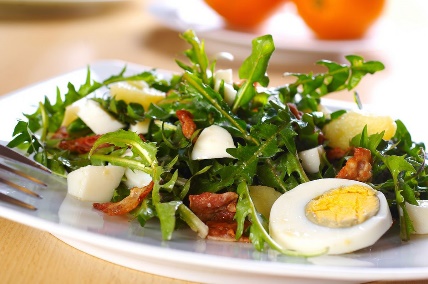 Ideja za pomladno solato: V naravi naberi regratove liste, jih operi in pomagaj staršem pri pripravi solate (dodaš lahko kuhano jajce, slanino ali dodatke po lastni izbiri).SAMOSTOJNO UČENJEUtrjevanje številskih predstav na računalniku: 1.razred: Števila do 20https://interaktivne-vaje.si/matematika/mat_20/racunam_do_20_stevilske_predstave.html 3.razred: Števila do 1000https://interaktivne-vaje.si/matematika/mat_1000/racunam_do_1000.html SPROSTITVENA DEJAVNOST:Pojdi na krajši sprehod. Igraj se v naravi.USTVARJALNO PREŽIVLJANJE PROSTEGA ČASA:Nariši pomladno risbo in jo podari nekomu, ki ga imaš rad.Želim ti lep in ustvarjalen popoldan!Učiteljica Tanja